OBJETIVOS OBJETIVO GENERAL El objetivo general de este Estudio de Impacto Ambiental es presentar a la ANLA la información establecida según los términos de referencia expedidos por la Resolución 0751 de 2015 y lo establecido en el Auto 0721 por el cual se elige una alternativa para la Construcción de la variante Puerto Berrío, que permita obtener la Licencia Ambiental para el proyecto de Construcción de la variante Puerto Berrío en los departamentos de Antioquia y Santander”, OBJETIVOS ESPECÍFICOS Caracterizar el entorno del proyecto de Construcción de la Variante Puerto Berrío a partir de los componentes abióticos, bióticos y socioeconómicos del área de influencia del proyecto. Cuantificar o estimar la demanda, uso y aprovechamiento de recursos que requiere el proyecto de construcción de la variante Puerto Berrío para su ejecuciónZonificar ambientalmente el área de influencia del proyecto mediante el análisis integral de los componentes caracterizados para determinar las potencialidades, fragilidades y sensibilidad ambiental del área de influencia del proyecto.Identificar los impactos positivos y negativos que pueda generar cada fase del proyecto de Construcción de la variante Puerto Berrío en sus fases de pre-construcción, construcción y operación.Establecer la zonificación para el manejo ambiental del proyecto a partir de la zonificación ambiental y de los impactos identificados para la construcción de la variante Puerto BerríoGenerar las medidas de corrección, prevención, mitigación y compensación de los impactos así como las estrategias de seguimiento a las actividades planteadas para el desarrollo del proyecto de Construcción de la variante Puerto Berrío.Presentar una propuesta técnica y económica del plan de inversión del 1% correspondiente al uso del recurso hídrico tomado de fuentes naturales superficiales y subterráneas, de acuerdo con lo establecido en el decreto 1900 de 2006. Presentar el Plan de Compensación de acuerdo con lo establecido en la Resolución 1517 de 2012 del Ministerio de Ambiente y Desarrollo Sostenible, por la cual se adopta el manual de compensación por pérdida de biodiversidad.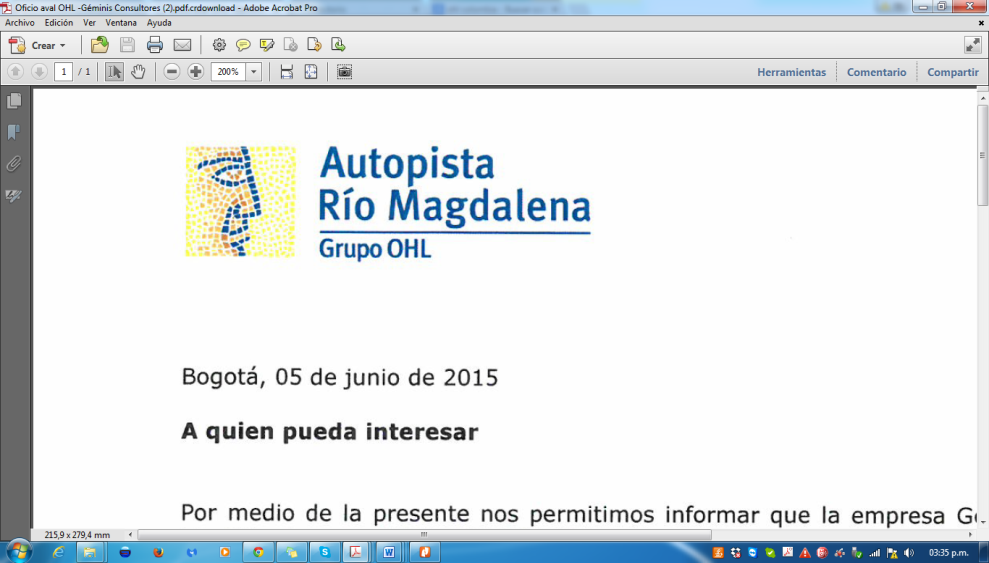 